Publicado en España el 26/04/2024 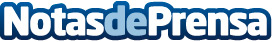 Limpieza de oficinas QUALITY: garantizando ambientes impecablesEn el competitivo mundo empresarial actual, la presentación y el mantenimiento de un entorno limpio y ordenado dentro de las instalaciones de una oficina son cruciales tanto para la productividad de los empleados como para la impresión que se proyecta a clientes y visitantesDatos de contacto:LIMPIEZA DE OFICINAS QUALITYLIMPIEZA DE OFICINAS QUALITY - garantizando ambientes impecables690 80 48 64Nota de prensa publicada en: https://www.notasdeprensa.es/limpieza-de-oficinas-quality-garantizando Categorias: Nacional Madrid Recursos humanos Servicios Técnicos Otros Servicios Oficinas Actualidad Empresarial http://www.notasdeprensa.es